Do wszystkich zainteresowanychDotyczy postępowania prowadzonego w trybie przetargu nieograniczonego nr ZP-4/2017 pn. „Rozbudowa drogi powiatowej nr 4128W ul. Izabelińska gm. Stare Babice                             i ul. Sienkiewicza gm. Izabelin dł. ok. 3320mb oraz drogi powiatowej nr 4130W ul. 3 Maja dł. ok. 1620mb gm. Izabelin.”Część I „Rozbudowa drogi powiatowej nr 4128W ul. Sienkiewicza gm. Izabelin od km 0+000  do km 1+078 dł. ok. (odc. 2)Zgodnie z art. 92 ust. 1 ustawy z dnia 29 stycznia 2004r. Prawo zamówień publicznych (Dz. U. z 2015 r. poz. 2164 z późn. zm.), zwanej dalej ustawą zawiadamiam, że w prowadzonym postępowaniu jako najkorzystniejszą w części I zamówienia wybrano ofertę Przedsiębiorstwa Robót Inżynieryjno-Budowlanych Export-Pribex Sp. z o.o. Ul. Modlińska 310/312 03-152 Warszawa. Oferta uzyskała największą ilość punktów przyznaną w oparciu o ustalone kryteria wyboru. Złożone oferty i przyznana punktacja łączna:e-mail: sekretariat@zdp.pwz.ple-mail: sekretariat@zdp.pwz.plwww.zdp.pwz.plwww.zdp.pwz.pl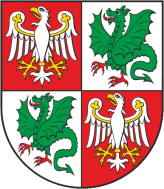 Zarząd Dróg Powiatowych                                                                                           05-850 Ożarów Mazowiecki, ul. Poznańska 300Zarząd Dróg Powiatowych                                                                                           05-850 Ożarów Mazowiecki, ul. Poznańska 300Zarząd Dróg Powiatowych                                                                                           05-850 Ożarów Mazowiecki, ul. Poznańska 300Zarząd Dróg Powiatowych                                                                                           05-850 Ożarów Mazowiecki, ul. Poznańska 300Tel./Fax    (+22) 722-13-80           Tel..            (+22) 722-11-81REGON 014900974NIP 118-14-20-774        Konto nr 76 1560 0013 2619 7045 3000 0002  Getin BankKonto nr 76 1560 0013 2619 7045 3000 0002  Getin BankWasz znak:Nasz znak:                                      Nr pisma:ZP-4/2017Data:08.06.2017 r.NrWykonawcaKryterium oceny - cenaKryterium oceny- okres gwarancjiRazemOferta Nr 1Robót Inżynieryjno-Budowlanych Export-Pribex Sp. z o.o. Ul. Modlińska 310/312 03-152 Warszawa60 pkt.40 pkt.100 pkt.